 Co to jest krajobraz?1. Zaznacz nazwy krajobrazu przedstawionego na zdjęciach. Obok wpisz jego charakterystyczne elementy.FotografiaTyp krajobrazuCharakterystyczne elementykrajobrazu□krajobraz naturalny□krajobraz górski□krajobraz leśny□krajobraz bagienny□krajobraz kulturowy□krajobraz rolniczy□krajobraz przemysłowy□krajobraz miejski□krajobraz naturalny□krajobraz górski□krajobraz leśny□krajobraz bagienny□krajobraz kulturowy□krajobraz rolniczy□krajobraz przemysłowy□krajobraz miejski□krajobraz naturalny□krajobraz górski□krajobraz leśny□krajobraz bagienny□krajobraz kulturowy□krajobraz rolniczy□krajobraz przemysłowy□krajobraz miejski□krajobraz naturalny□krajobraz górski□krajobraz leśny□krajobraz bagienny□krajobraz kulturowy□krajobraz rolniczy□krajobraz przemysłowy□krajobraz miejski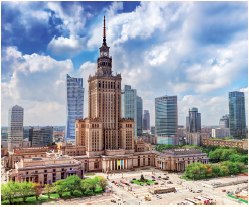 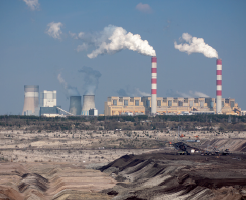 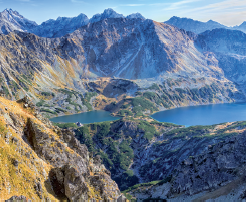 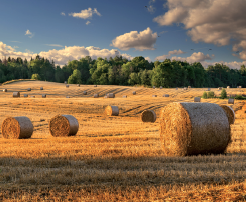 